ESCOLA _________________________________DATA:_____/_____/_____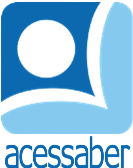 PROF:_______________________________________TURMA:___________NOME:________________________________________________________SITUAÇÕES PROBLEMA DE MULTIPLICAÇÃOSe um livro de matemática custa R$ 54,00, quanto custarão 26 livros?R: A baleia-azul é o maior animal que existe no mundo. Seu coração bate, em média, 9 vezes por minuto. Quantas vezes, em média, ele bate em 1 hora?R: A confeiteira fez doces para uma festa e organizou-os em 11 bandejas, com 12 unidades em cada uma delas. Quantos doces ela fez?R: Em uma feira de artesanato, Jessica comprou 3 bonecas feitas de garrafa PET. Cada boneca custou R$ 22,00. Quanto ela gastou?R: Faça os cálculos no verso da folha e escreva os resultados abaixo:O dobro de 85 menos o triplo de 27 é _________________________________O quíntuplo de 12 vezes o dobro de 5 é ________________________________O quádruplo de 27 mais o sêxtuplo de 13 é _____________________________O sêxtuplo de 90 menos o triplo de 49 é _______________________________O quádruplo de 11 vezes o triplo de 4 é _______________________________